ČESKÁ REPUBLIKA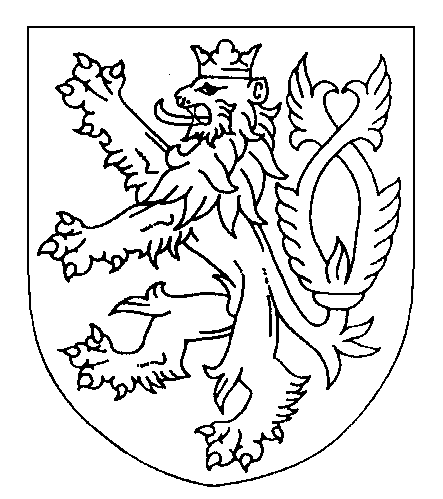 ROZSUDEKJMÉNEM REPUBLIKYOkresní soud v Novém Jičíně rozhodl v hlavním líčení konaném dne 18. srpna 2021 v senátě složeném z předsedy senátu Mgr. Jaromíra Pšenici a přísedících Mgr. Ing. René Škody a Mgr. Josefa Solanského takto:ObžalovanýXxx, narozený dne xxx v xxx, trvale bytem náměstí xxx, toho času ve vazbě ve Vazební Věznici Ostrava, je vinen, že1. od blíže nezjištěné doby, nejméně od roku 1. 1. 2012 do 17. 5. 2020, ve společně obývaném bytě v Novém Jičíně, okres Nový Jičín, na Masarykové náměstí čp. xxx,  jakož však i na jiných místech, v průběhu společného soužití se svou družkou xxx, s četností i několikrát za týden, dlouhodobě, zejména pod vlivem návykových látek, vyvolával konfliktní situace, v rámci kterých svou družku xxx, žijící s ním po celé uvedené obdobíve společné domácnosti, opakovaně slovně ponižoval, znevažoval, častoval vulgárními výrazy, zneužívaje tak její citové závislosti na něm a společných nezletilých dětech, opakovaně s narůstající intenzitou ve vzteku xxx  tahal za vlasy, držel ji silně za ruce, kroutil jí s nimi, plival na ni, žduchal, opakovaně ji udeřil otevřenou dlaní do obličeje, a to i před nezletilými dětmi, které s nimi žily ve společné domácnosti, v jednom případě do ní strčil tak, že se hlavou udeřila o polici a způsobila si tržnou ránu na hlavě ve vlasové části, kdy toto zranění si ze strachu z xxx nenechala lékařsky ošetřit, a takto činil zejména proto, že nesouhlasila s tím, aby finanční prostředky určené pro domácnost utrácel za návykové látky, a hry na výherních automatech, v důsledku čehož si xxx, která v té době byla na rodičovské dovolené, byla nucena půjčovat peníze na základní životní potřeby pro sebe a nezletilé děti u třetích osob a poté co xxx opětovně fyzicky napadl dne 17. 5. 2020, s ním tato společné soužití ukončila, načež se xxx ze společné domácnosti odstěhoval, přičemž výše popsané a rozvedené jednání xxx xxx snášela z obavy ze vzniku dalších konfliktů a fyzických napadání ze strany xxx a s ohledem na nezletilé děti, a uvedeným jednáním xxx u xxx vyvolal po psychické stránce stav spočívající v dlouhodobém emočním strádání s prožívanými pocity úzkosti, nejistoty, pocity strachu a vznik duševní poruchy klasifikované jako porucha přizpůsobení, která po celou výše uvedenou dobu podstatně snižovala kvalitu jejího života, a projevovala se v poruchách spánku i příjmu potravy,2. v blíže nezjištěné době nejméně od 18. 5. 2020 do 14.28 hodin dne 16. 10. 2020, po rozchodu s družkou xxx, v Novém Jičíně, okres Nový Jičín na adrese Masarykovo náměstí čp. xxx a jinde, prostřednictvím elektronické komunikace aplikace messenger, zasíláním e-mailů, jakož i telefonicky a osobně soustavně kontaktoval svoji bývalou družku xxx, kterou častoval vulgárními výrazy, při tom jí vyhrožoval zabitím, i tím, že ji připraví o jejich společné děti, že děti už nebudou mít svoji matku, opakovaně ji několikrát denně navštěvoval v jejím bydlišti, zaměstnání i jinde v místech, kde z osobní znalosti očekával jejich vzájemné setkání, a činil tak přesto, že byl xxx opakovaně upozorněn, aby svého jednání zanechal, kdy v důsledku svého předchozího násilného jednání vůči xxx měla obavu, že své výhrůžky uskuteční, a v rámci výše uvedeného období:a) dne 05. 09. 2020 v době okolo 17:00 hodin, v Novém Jičíně, okres Nový Jičín, v bytě na adrese Masarykovo náměstí xxx, který po jejich rozchodu užívala bývalá družka xxx, vnikl pod záminkou převzetí si zbylých osobních věcí, dovnitř bytu, ihned uzamkl vstupní dveře a klíč od nich uschoval, načež požadoval po xxx pohlavní styk, což tato odmítla a snažila se z bytu utéct, následně ji xxx vědom si své fyzické převahy a toho, že v důsledku svého předchozí násilného jednání z něj má xxx strach  tuto  uchopil, povalil ji na pohovku, kde jí zalehl, strhnul jí kraťasy, čemuž se zprvu snažila bránit tím, že si je rukama držela a slovně, plačíc, jej žádala, aby svého jednání zanechal, nicméně xxx ve svém jednání pokračoval a na xxx proti její vůli vykonal pohlavní styk,b) poté, co mu bylo soudním vykonavatelem dne 09. 10. 2020 v 12.50 hodin v Novém Jičíně, na ulici Havlíčkova čp. xxx, doručeno rozhodnutí Okresního soudu v Novém Jičíně ze dne 09. 10. 2020, č. j. 18 Nc 350/2020-24, kterým mu bylo uloženo, aby se zdržel vstupu do bytu č. xxx v domě č. p. xxx na Masarykově náměstí 741 01 v Novém Jičíně, jakož i do bezprostředního okolí předmětného domu, společných prostor domu do vzdálenosti 100 metrů od obvodových zdí domu, zdržel se vstupu do okolí xxx, a to do vzdálenosti 100 metrů od její osoby, zdržel se setkávání a navazování kontaktů s ní, vyjma úředních jednání a zdržel se nežádoucího sledování a obtěžování xxx jakýmkoliv způsobem, toto rozhodnutí nerespektoval a opakovaně xxx v místě bydliště, v zaměstnání a na dalších místech města Nový Jičína, osobně či prostředky elektronické dálkové komunikace opakovaně kontaktoval až do dne 16. 10. 2020, kdy toto jeho jednání xxx v 14.28 hodin ohlásila policejnímu orgánu,3. dne 16. 10. 2020 kolem 15.00 hodin v Novém Jičíně, okres Nový Jičín, na ulici Štefánikova, poblíž České spořitelny, poté, co byl policisty obvodního oddělení Policie ČR Nový Jičín pprap. xxx a nstržm. xxx vyzván, po zákonném poučení a upozornění, že je zadržen v souladu s ustanovením § 76 odstavec 1 trestního řádu, aby hlídku následoval do služebního vozidla s tím, že bude převezen na služebnu k dalším úkonům, uvedenou výzvu neuposlechl a s cílem zabránit policistům v provádění zákroku vůči němu, vytáhl z batohu, který měl při sobě, kuchyňský nůž s délkou čepele 21 cm s tím, že si nůž nejprve přiložil na hrudník, poté s ním šermoval proti poblíž stojícím policistům, kteří jakmile si pak nůž přiložil ke svému krku, využili situace a k podezřelému přistoupili, na což xxx zareagoval tak, že hodil nožem proti zakročující policistům, kteří museli uhnout, aby je nůž nezasáhl,tedyad 1)týral osobu blízkou žijící s ním ve společném obydlí a páchal takový čin po delší dobu,ad 2)jednak jinému vyhrožoval usmrcením takovým způsobem, že to mohlo vzbudit důvodnou obavu,jednak jiného dlouhodobě pronásledoval tím, že mu vyhrožoval ublížením na zdraví, vyhledával jeho osobní blízkost, vytrvale ho prostřednictvím prostředků elektronických komunikací kontaktoval a toto jednání bylo způsobilé vzbudit v něm důvodnou obavu o její zdraví,ad 2 a)jednak jiného násilím donutil k pohlavnímu styku a spáchal uvedený čin souloží,       ad 2 b)jednak se dopustil opakovaného jednání, aby zmařil rozhodnutí o předběžném opatření soudu, kterým se ukládá povinnost zdržet se vstupu do společného obydlí a jeho bezprostředního okolí a zdržet se styku s navrhovatelem a navazování kontaktů s ním,ad 3)užil násilí v úmyslu působit na výkon pravomoci úřední osoby a spáchal uvedený čin se zbraní,čímž spáchalad 1)zločin týrání osoby žijící ve společném obydlí podle § 199 odst. 1, odst. 2 písm. d) trestního zákoníku,ad 2)jednak přečin nebezpečného vyhrožování podle § 353 odst. 1 trestního zákoníku,jednak přečin nebezpečného pronásledování podle § 354 odst. 1 písm. a), b), c) trestního zákoníku,ad 2 a)jednak zločin znásilnění podle § 185 odst. 1, odst. 2 písm. a) trestního zákoníku,               ad 2 b)jednak přečin maření výkonu úředního rozhodnutí a vykázání podle § 337 odst. 2 trestního zákoníku,ad 3)zločin násilí proti úřední osobě podle § 325 odst. 1 písm. a), odst. 2 písm. a) trestního zákoníkua odsuzuje sepodle § 185 odst. 2 trestního zákoníku, § 43 odst. 1 trestního zákoníku k úhrnnému trestu odnětí svobody na 2 (dva) roky a 6 (šest) měsíců. Podle § 56 odst. 2 písm. a) trestního zákoníku se pro výkon trestu zařazuje do věznice s ostrahou. Podle § 228 odst. 1 trestního řádu je povinen uhradit poškozené xxx, nar. xxx, bytem xxx, na náhradu nemajetkové újmy částku 300 000 Kč. Podle § 129 odst. 2 trestního řádu tento rozsudek neobsahuje odůvodnění, když se po jeho vyhlášení státní zástupce i obžalovaný vzdali odvolání, prohlásili, že netrvají na písemném odůvodnění a obžalovaný zároveň prohlásil, že si nepřeje, aby v jeho prospěch podaly odvolání jiné oprávněné osoby.K trestnímu řízení se řádně a včas připojila poškozená xxx, nar. xxx, výši škody řádně vyčíslila, proto ji soud v souladu s § 228 odst. 1 trestního řádu přiznal nárok na náhradu nemajetkové újmy v požadované výši.Poučení:Proti tomuto rozsudku je přípustné odvolání ve lhůtě 8 dnů od doručení jeho písemného vyhotovení, ke Krajskému soudu v Ostravě, prostřednictvím podepsaného soudu.Státní zástupce a obžalovaný mohou podat odvolání pro nesprávnost kteréhokoli z výroků, poškozený, který uplatnil nárok na náhradu škody, pro nesprávnost výroku o náhradě škody. Odvolání je vždy možno podat též proto, že takový výrok učiněn nebyl, nebo i proto, že bylo porušeno ustanovení o řízení, jež předcházelo rozsudku.Odvolání musí být ve stanovené zákonné lhůtě řádně odůvodněno tak, aby z něho bylo patrno, ve kterých výrocích je rozsudek napadán a jaké vady jsou vytýkány rozsudku nebo řízení, které rozsudku předcházelo. Z odvolání státního zástupce musí být patrno, zda se podává, byť i z části ve prospěch nebo neprospěch obžalovaného.Nový Jičín 18. srpna 2021Mgr. Jaromír Pšenicapředseda senátu